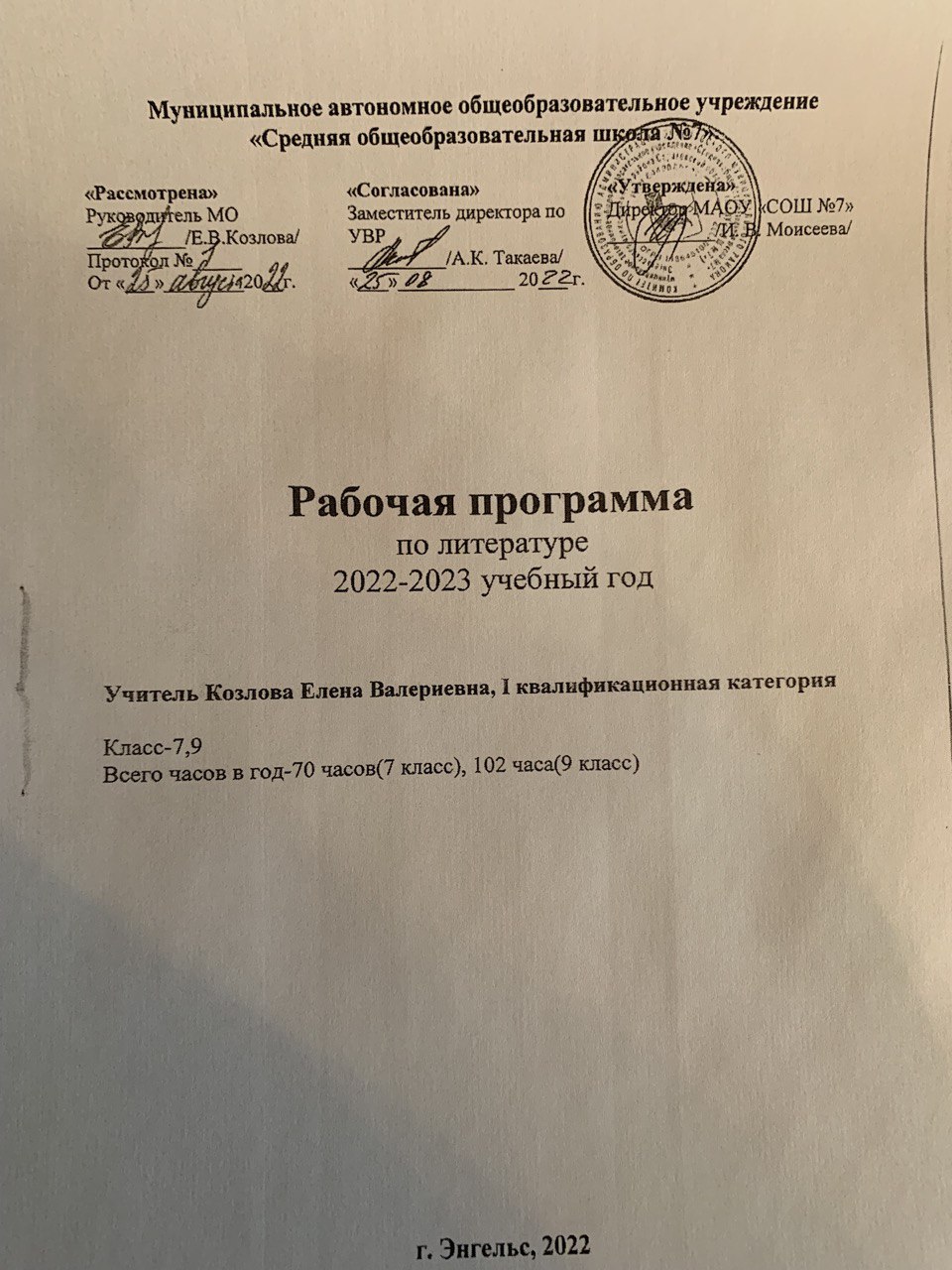                                           I.ПОЯСНИТЕЛЬНАЯ ЗАПИСКА Настоящая рабочая программа по литературе написана на основании следующих нормативных и методических документов:1.Федерального закона «Об образовании в Российской Федерации» № 273 от 29.12.2012 года.2. Рабочая программа разработана в соответствии с требованиями ФГОС основного общего образования, утвержденного приказом Министерства образования и науки РФ № 1897 от 17.12.2010 г. и в соответствии с приказом №1577 от 31.12.2015г Министерства образования и науки РФ «О внесении изменений в ФГОС ООО, утвержденных приказом Министерства образования и науки РФ № 1897 от 17.12.2010г. 3. Примерная рабочая программа по литературе для 5-9 классов ориентирована на УМК под редакцией Коровиной В.Я. М., Просвещение, 2015г. 4. Образовательной программы общего образования МАОУ «СОШ № 7» г.Энгельса.5. Учебного плана МАОУ «СОШ № 7» г.Энгельса.Рабочая программа рассчитана в 7 классе -70 часов при нагрузке 2 часа в неделю, в 9 классе -102 часа в год при нагрузке 3 часа в неделю.                                                  II.Планируемые результаты.Личностные:-осознание значимости чтения и изучения литературы для своего дальнейшего развития; формирование потребности в систематическом чтении как средстве познания мира и себя в этом мире, как в способе своего эстетического и интеллектуального удовлетворения;-восприятие литературы как одной из основных культурных ценностей народа (отражающей его менталитет, историю, мировосприятие) и человечества (содержащей смыслы, важные для человечества в целом);-обеспечение культурной самоидентификации, осознание коммуникативно-эстетических возможностей родного языка на основе изучения выдающихся произведений российской культуры, культуры своего народа, мировой культуры;-воспитание квалифицированного читателя со сформированным эстетическим вкусом, способного аргументировать свое мнение и оформлять его словесно в устных и письменных высказываниях разных жанров, создавать развернутые высказывания аналитического и интерпретирующего характера, участвовать в обсуждении прочитанного, сознательно планировать свое досуговое чтение;-развитие способности понимать литературные художественные произведения, воплощающие разные этнокультурные традиции;- овладение процедурами эстетического и смыслового анализа текста на основе понимания принципиальных отличий литературного художественного текста от научного, делового, публицистического и т. п., формирование умений воспринимать, анализировать, критически оценивать и интерпретировать прочитанное, осознавать художественную картину жизни, отраженную в литературном произведении, на уровне не только эмоционального восприятия, но и интеллектуального осмысления.Метапредметные:- формировать способности принимать и сохранять цели и задачи учебной деятельности, поиска средств её осуществления в процессе чтения и изучения литературного произведения;
- формировать умения по освоению способов решения поисковых и творческих задач в процессе учебной деятельности при изучении курса литературы;
- формировать умения планировать, контролировать и оценивать учебные действия в соответствии с поставленной задачей и условиями её реализации; определять наиболее эффективные способы достижения результата;
- формировать умения понимать причины успеха/неуспеха учебной деятельности и способности конструктивно действовать даже в ситуациях неуспеха;
- развивать умение осваивать разнообразные формы познавательной и личностной рефлексии;
- формировать умение активно использовать речевые средства и средства информационных и коммуникационных технологий для решения коммуникативных и познавательных задач;
- формировать умение использовать различные способы поиска (в справочных источниках и открытом учебном информационном пространстве сети Интернет) в соответствии с коммуникативными и познавательными задачами и технологиями учебного предмета «Литература»;
- развивать умения осознанно строить речевое высказывание в соответствии с задачами коммуникации и составлять тексты в устной и письменной формах;
- совершенствовать владение логическими действиями сравнения (персонажей, групп персонажей, двух или нескольких произведений), умениями устанавливать аналогии и причинно-следственные связи, строить рассуждения в процессе характеристики текста;
- развивать готовность слушать собеседника и вести диалог, готовность признавать возможность существования различных точек зрения и права каждого иметь свою; излагать своё мнение и аргументировать свою точку зрения и оценку событий при чтении и обсуждении художественных произведений;
- формировать умение определять общую цель и пути её достижения, умение договариваться о распределении функций и ролей в совместной деятельности; осуществлять взаимный контроль в совместной деятельности, адекватно оценивать собственное поведение и поведение окружающих;
- формировать готовность конструктивно разрешать конфликты посредством учёта интересов сторон и сотрудничества;
- формировать готовность к самостоятельному планированию и осуществлению учебной деятельности, построению индивидуальной образовательной траектории;
- развивать умение овладевать сведениями о сущности и особенностях объектов, процессов и явлений действительности (природных, социальных, культурных, технических и др.) в соответствии с содержанием изучаемых произведений;
- совершенствовать владение базовыми предметными и межпредметными понятиями, отражающими существенные связи и отношения внутри литературных текстов, междуПредметные:
- воспитывать творческую личность путём приобщения к литературе как искусству слова;
- совершенствовать умения читать правильно и осознанно, вслух и про себя; пересказывать текст различными способами (полный, выборочный, краткий);
- способствовать совершенствованию читательского опыта;
- совершенствовать мотивации к систематическому, системному, инициативному, в том числе досуговому, чтению;
- совершенствовать умения пользоваться библиотечными фондами (нахождение нужной книги по теме урока; для досугового чтения; для выполнения творческих работ и т.д.);
- развивать интерес к творчеству;
- развивать умение характеризовать художественные и научно-популярные тексты;
- развивать навыки характеристики (в 5-6 классах) и анализа (в 7-9 классах) текстов различных стилей и жанров в соответствии с целями и задачами на уроках литературы различных типов;
- развивать умения пользоваться монологической, диалогической, устной и письменной речью; составлять отзыв о прочитанном, краткую аннотацию о книге; создавать творческие работы различных типов и жанров;
- формировать умения нахождения родовых и жанровых особенностей различных видов текстов;
- формировать умения по применению литературоведческих понятий для характеристики (анализа) текста или нескольких произведений.К основным  видам деятельности, относятся акцентно-смысловое чтение; воспроизведение элементов содержания произведения в устной и письменной форме (изложение, действие по действия по заданному алгоритму с инструкцией); формулировка вопросов; составление системы вопросов и ответы на них (устные, письменные).Также сюда можно отнести устное и письменное выполнение аналитических процедур с использованием теоретических понятий (нахождение элементов текста; наблюдение, описание, сопоставление и сравнение выделенных единиц; объяснение функций каждого из элементов; установление связи между ними; создание комментария на основе сплошного и хронологически последовательного анализа.В результате изучения учебного предмета «Литература» Выпускник получит возможность научиться:
– давать историко-культурный комментарий к тексту произведения (в том числе и с использованием ресурсов музея, специализированной библиотеки, исторических документов и т. п.);
– анализировать художественное произведение в сочетании воплощения в нем объективных законов литературного развития и субъективных черт авторской индивидуальности;
– анализировать художественное произведение во взаимосвязи литературы с другими областями гуманитарного знания (философией, историей, психологией и др.);
– анализировать одну из интерпретаций эпического, драматического или лирического произведения (например, кинофильм или театральную постановку;  запись художественного чтения; серию иллюстраций к произведению), оценивая, как интерпретируется исходный текст.Выпускник научится:
– демонстрировать знание произведений русской, родной и мировой литературы в соответствии с материалом, обеспечивающим углубленное изучение предмета;– в устной и письменной форме анализировать:
• конкретные произведения во взаимосвязи с другими видами искусства (театром, кино и др.) и отраслями знания (историей, философией, педагогикой, психологией и др.);
• конкретные произведения с использованием различных научных методов, методик и практик чтения;
• несколько различных интерпретаций эпического, драматического или лирического произведения (например, кинофильм или театральную постановку; запись художественного чтения; серию иллюстраций к произведению), оценивая, как каждая версия интерпретирует исходный текст;– ориентироваться в историко-литературном процессе XIX–ХХ веков и современном литературном процессе, опираясь на:
• знание имен и творческих биографий наиболее известных писателей, критиков, литературных героев, а также названий самых значительных произведений;
• представление о значимости и актуальности произведений в контексте эпохи их появления;
• знания об истории создания изучаемых произведений и об особенностях восприятия произведений читателями в исторической динамике;
•понятие об основных литературных направлениях, течениях, ведущих литературных группах (уметь определять наиболее яркие или характерные черты направления или течения в конкретном тексте, в том числе прежде неизвестном), знание о составе ведущих литературных групп, о литературной борьбе и взаимодействии между ними (например, о полемике символистов и футуристов, сторонников «гражданской» и «чистой» поэзии и др.);– обобщать и анализировать свой читательский опыт (в том числе и опыт самостоятельного чтения):
• давать развернутые ответы на вопросы с использованием научного аппарата литературоведения и литературной критики, демонстрируя целостное восприятие художественного мира произведения на разных его уровнях в их единстве и взаимосвязи и понимание принадлежности произведения к литературному направлению (течению) и культурно- исторической эпохе (периоду);– осуществлять следующую продуктивную деятельность:
• выполнять проектные и исследовательские литературоведческие работы, самостоятельно определяя их тематику, методы и планируемые результаты;
• давать историко-культурный комментарий к тексту произведения (в том числе и с использованием ресурсов музея, специализированной библиотеки, исторических документов и др.).Количество часов, отведённых на практическую часть и контрольIII. Содержание тем учебного курса.7 классВведение. Изображение человека как важнейшая идейно-нравственная проблема литературы.УСТНОЕ  НАРОДНОЕ ТВОРЧЕСТВО.Предания как поэтическая автобиография народа.Былины. «Вольга и Микула Селянинович». Образ главного героя как отражение нравственных идеалов русского народа. «Калевала»-  карело-финский мифологический эпос. Русские пословицы и поговорки. Пословицы и поговорки народов мира. Собиратели пословиц. Пословицы и поговорки— малые жанры устного народного творчества. Народная мудрость. Краткость и простота, меткость и выразительность. Многообразие тем. Прямой и переносный смысл пословиц и поговорок. ИЗ ДРЕВНЕРУССКОЙ  ЛИТЕРАТУРЫ.«Поучение Владимира Мономаха». Нравственные заветы Древней Руси. «Повесть о Петре и Февронии Муромских»- гимн любви и верности.ИЗ РУССКОЙ ЛИТЕРАТУРЫ 18 ВЕКА.М. В. Ломоносов. Личность и судьба. Литературное творчество. Г. Р. Державин –поэт и гражданин. Своеобразие поэзии Державина.ИЗ РУССКОЙ ЛИТЕРАТУРЫ 19 ВЕКА.А.С. Пушкин. «Песнь о вещем Олеге» и летописный её источник. Проза Пушкина «Станционный смотритель»- повесть о маленьком человеке. М.Ю.Лермонтов. Душа и лира поэта. М.Лермонтов «Песня…» Н В Гоголь. «Тарас Бульба».Историческая и фольклорная основа повести. И С Тургенев. Цикл «Записки охотника», их гуманистический пафос. «Бирюк» как произведение о бесправных и обездоленных. Н А Некрасов. Поэма «Русские женщины». Величие духа русской женщины. «Размышления у парадного подъезда». Боль поэта за судьбу народа. А.К. Толстой. Исторические баллады. «Князь Серебряный». М. Салтыков-Щедрин«Дикий помещик». Обличение нравственных пороков общества. Л Н Толстой. «Детство». Сложность взаимоотношений детей и взрослых. А. П. Чехов. «Хамелеон». Живая картина нравов. ИЗ ЛИТЕРАТУРЫ 20 ВЕКА.И.А.Бунин. Судьба и  творчество писателя. Рассказ «Цифры». Сложность взаимопонимания детей и взрослых. Стихи русских поэтов 19 века о родной природе. М.Горький «Детство» . Автобиографический характер повести. «Легенда о Данко» из рассказа «Старуха Изергиль». Романтический характер легенды. В.В. Маяковский «Необычайное  приключение, бывшее с Владимиром Маяковским летом на даче». Роль   поэзии в жизни человека  и общества. «Хорошее отношение к лошадям». Два взгляда на жизнь.  Л.Н.Андреев «Кусака».   Нравственные  проблемы рассказа. А.Платонов «Юшка». Призыв к состраданию и уважению к человеку. Ф.А. Абрамов «О чём плачут лошади». Эстетические и нравственно-экологические проблемы рассказа. Е.И.Носов «Кукла». Нравственные проблемы рассказа. Ю.П.Казаков «Тихое утро». Герои рассказа и их поступки.  «Тихая моя родина. Стихотворения русских поэтов XX века о Родине, родной природе. А.Т.Твардовский. Философские проблемы в лирике. Пейзажная лирика. Д.С. Лихачев «Земля родная» как духовное напутствие молодежи. Смех М. Зощенко (по рассказу «Беда»). ИЗ ЛИТЕРАТУРЫ НАРОДОВ РОССИИ. Р. Гамзатов «Опять за спиной родная земля», «О, моей Родине», «Я вновь пришел сюда…». Особенности художественной образности дагестанского поэта. ИЗ ЗАРУБЕЖНОЙ ЛИТЕРАТУРЫ.Р.Бернс. Стихотворение «Честная бедность». Представления поэта о справедливости и честности.     Дж.Г. Байрон- «властитель дум» целого поколения. Судьба и творчество гениального поэта. О. Генри «Дары волхвов». Преданность и жертвенность во имя любви. Р.Д. Брэдбери «Каникулы». Мечта о чудесной победе добра.9 классХудожественная литература как искусство слова. Героический эпос Древней Руси.  "Слово о полку Игореве" – величайший памятник древнерусской литературы. Об авторстве слова.Характеристика литературы 18 века. М. В. Ломоносов. «Живое единство наук и художеств» Г. Р. Державин: поэт и гражданин.Сентиментализм как литературное направление. Жизненный путь А. Н. Радищева. «Не раб, но человек» М. Карамзин. Повесть «Бедная Лиза». В. А. Жуковский как поэт романтик. Личность и судьба А. С. Грибоедова. Европейская литература эпохи романтизма. Жизнь и творчество Дж. Г. Байрона. Поэма «Корсар». А. С. Пушкин. Личность и судьба поэта. Жизнь и творчество М. Ю. Лермонтова. К. Н. Батюшков. Очерк жизни и творчества. Горе и радость простого человека в стихах Кольцова.  Жизненный и творческий путь Н. В. Гоголя. А.Н. Островский. «Бедность не порок». Комедия как жанр драматургии. Ф. М. Достоевский. Тип «петербургского мечтателя» в романе «Белые ночи»А. П. Чехов: страницы жизни и творчества. «Смерть чиновника» Чеховское отношение к  «маленькому человеку».Стихи Некрасова, Тютчева, Фета. Эмоциональное богатство русской поэзии. И. А. Бунин. Рассказ «Тёмные аллеи».М. А. Булгаков. Повесть «Собачье сердце» М. А. Шолохов.  «Судьба человека» Смысл названия рассказа. .Художественное своеобразие рассказа Солженицына «Матрёнин двор»А. А. Блок. Трагедия лирического героя в «страшном мире». В. В. Маяковский.  С. Есенин. Тема любви и образ России в лирике поэта. А. А. Ахматова. Страницы творческой биографии. Мотивы лирики. Н. Заболоцкий. Философский характер лирики поэта. Б. Л. Пастернак. Вечность и современность в стихах о природе и о любви. А. Т. Твардовский. Раздумья о Родине и о природе в лирике поэта. Античная лирика. Гай Валерий Катулл. Чувства и разум в лирике. Гораций. Традиции оды поэта в русской литературе.Данте Алигьери. Универсально-философский характер «Божественной комедии».Уильям Шекпир. Трагедия «Гамлет». И. В. Гёте. «Фауст» - философская трагедия эпохи Просвещения. Календарно-тематическое планирование.7 класс9 классКлассы79Классные сочинения23Домашние сочинения23№п/пНаименование тем учебных занятийКоличествочасов.ПланФакт1Изображение человека как важнейшая идейно-нравственная проблема литературы12Предания как поэтическая автобиография народа. «Воцарение Ивана Грозного», «Петр и плотник»13Былины. «Вольга и Микула Селянинович». Образ главного героя как отражение нравственных идеалов русского народа14Урок внеклассного чтения. Былина «Садко»15«Калевала»-  карело-финский мифологический эпос16Французский эпос «Песнь о Роланде»17Пословицы и поговорки18Из «Похвалы князю Ярославу и книгам»Из «Поучения» Владимира Мономаха». Нравственные заветы Древней Руси19«Повесть о Петре и Февронии Муромских»- гимн любви и верности110М. В. Ломоносов. Личность и судьба. Литературное творчество111Г. Р. Державин –поэт и гражданин. Своеобразие поэзии Державина112А. С. Пушкин «Песнь о вещем Олеге» и летописный её источник113«Зимний вечер»114Пушкин-драматург «Борис Годунов».«Во глубине сибирских руд». Послание декабристам115Проза Пушкина «Станционный смотритель»- повесть о маленьком человеке. Художественное совершенство и человечность повести  Пушкина116«Медный всадник». Образ Петра в произведении117М.Лермонтов «Песня…»118Нравственный поединок героев поэмы119Рр Подготовка к сочинению по «Песне…»120М.Ю.Лермонтов. Душа и лира поэта121Н В Гоголь. «Тарас Бульба»Историческая и фольклорная основа повести122Тарас Бульба и его сыновья123Запорожская Сечь, её обычаи, нравы124Героизм и самоотверженность Тараса и его товарищей в борьбе за родную землю125Рр Сочинение по повести126И. С. Тургенев. Цикл «Записки охотника», их гуманистический пафос. «Бирюк» как произведение о бесправных и обездоленных127И. С. Тургенев. Стихотворения в прозе. История создания цикла128Н А Некрасов. Поэма «Русские женщины». Величие духа русской женщины129Н А Некрасов. «Размышления у парадного подъезда». Боль поэта за судьбу народа «Несжатая полоса», «Вчерашний день»130А.А.Фет «Шепот, робкое дыханье», «Как беден наш язык». 131А К Толстой. Исторические баллады132Урок внеклассного чтенияА Толстой «Князь Серебряный»133М Салтыков-Щедрин «Повесть о том, как один мужик двух генералов прокормил»134М Салтыков-Щедрин«Дикий помещик»Обличение нравственных пороков общества. ВЧ135Л Н Толстой. «Детство» (главы). Сложность взаимоотношений детей и взрослых136Главный герой повести Л.Толстого, его чувства, поступки и духовный мир137А. П. Чехов. «Хамелеон» Живая картина нравов. Смысл названия138Два лица России в рассказе А.П.Чехова «Злоумышленник»139В.А.Жуковский «Приход весны»А.К.Толстой «Край ты мой родимый…», «Благовест» И.А.Бунин «Родина»140М.Горький «Детство» (главы). Автобиографический характер повести.141«Яркое, здоровое, творческое в русской жизни». Характеристика положительных героев.142Рр. Анализ эпизода «Пожар»  из повести М. Горького «Детство».143«Легенда о Данко» из рассказа М.Горького «Старуха Изергиль». Романтический характер легенды144В.В. Маяковский «Необычайное приключение, бывшее с Владимиром Маяковским летом на даче». Роль   поэзии в жизни человека  и общества.145В.В. Маяковский «Хорошее отношение к лошадям». Два взгляда на жизнь146А.Платонов «Юшка». Призыв к состраданию и уважению к человеку.147Урок внеклассного чтения.А Платонов«В прекрасном и яростном мире»Вечные нравственные ценности148Урок развития речи.  Сочинение  «Нужны ли в жизни сочувствие и сострадание?».149Борис Пастернак. Философская лирика. «Никого не будет дома».  «Июль»150А.Т.Твардовский Философские проблемы в лирике. Пейзажная лирика151Е.Евтушенко «Хотят ли русские войны?». Тема войны в русской поэзии152Урок внеклассного чтения. Час мужества.   153Ф.А. Абрамов «О чём плачут лошади». Эстетические и нравственно-экологические проблемы рассказа.154Е.И.Носов «Кукла». Нравственные проблемы рассказа155Урок внеклассного чтения. «Не дать погаснуть живому огню…» (по рассказу Е.И.Носова «Живое пламя»)156Ю.П.Казаков «Тихое утро». Герои рассказа и их поступки157Д.С. Лихачев «Земля родная» (главы) как духовное напутствие молодежи.158Г. Горин. Юмор в литературе. «Почему повязка на ноге?»159Урок внеклассного чтения. «Тихая моя родина». Стихотворения русских поэтов XX века о Родине, родной природе160Песни на стихи русских поэтов 20 века. Б.Окуджава, А.Вертинский, И.Гофф    161Р. Гамзатов «Опять за спиной родная земля», «О моей Родине», «Я вновь пришел сюда…». Особенности художественной образности дагестанского поэта.162Р.Бернс. Стихотворение «Честная бедность». Представления поэта о справедливости и честности    163Д.Г.Байрон «Ты кончил жизни путь, герой»164Японские трехстишия М. Басё. К. Исса165О. Генри. «Дары волхвов»166Р.Д. Брэдбери «Каникулы». Мечта о чудесной победе добра.167А. Конан Дойл «Голубой карбункул»168Итоговый урок. «Человек, любящий и умеющий читать, -счастливый человек» (К. Паустовский). Выявление уровня литературного развития учащихся 7 класса169-70Резервные уроки2№п/пНаименование разделов, тем учебных занятийКоличество часовПлан Факт 1Художественная литература как искусство слова.12Героический эпос Древней Руси.  "Слово о полку Игореве" – величайший памятник древнерусской литературы. Об авторстве слова..13-4Поэтический мир и герои «Слова». Идейный смысл «Слова…»25Поэтическое искусство «Слова», связь с фольклором. Жизнь «Слова» в литературе и других видах искусства.16Р/р. Анализ эпизода «Плач Ярославны».17Характеристика литературы 18 века. Классицизм18-9М. В. Ломоносов. «Живое единство наук и художеств», «Ода на день восшествия на Всероссийский престол Её Величества Государыни Императрицы Елисаветы Петровны 1747 года»210-11Г. Р. Державин: поэт и гражданин.«Памятник», «Властителям и судиям»212Сентиментализм как литературное направление.113Н. М. Карамзин. Повесть «Бедная Лиза».114Н. М. Карамзин. Главные герои повести.115Шедевры русской литературы 19 века. Романтизм116В. А. Жуковский как поэт романтик.117Нравственный мир героини баллады «Светлана» как средоточие народного духа и христианской веры.118Нравственный мир героини баллады «Светлана» как средоточие народного духа и христианской веры.119Личность и судьба А. С. Грибоедова.120Чтение и анализ 1-го действия комедии «Горе от ума».121И.А.Гончаров «Мильон терзаний»122-23«Век нынешний» и «век минувший» в комедии «Горе от ума». Анализ 2-3-го действий.224Характеристики Сколозуба, Молчалина, Репетилова.125Загадка Софьи Фамусовой.126Подготовка к сочинению по комедии127Р/р. Классное сочинение обучающего характера.128А. С. Пушкин. Личность и судьба поэта.129А. С. Пушкин. «К Чаадаеву»130-31Свободолюбивая лирика А. С. Пушкина. «К морю»232-33Любовная и дружеская лирика А. С. Пушкина. «На холмах Грузии», «Я вас любил»234Христианские и философские мотивы в лирике Пушкина. «Анчар»135Тема поэта и поэзии в творчестве Пушкина. «Пророк»136Р/р. Интерпретация лирического стихотворения А. С. Пушкина.137Творческая история романа «Евгений Онегин».138Онегин и столичное дворянство.139-40Онегин и поместное дворянство.241Образ Татьяны в романе. Татьяна и Ольга.  142Татьяна и Онегин.143Образ автора в романе.144-45Р/р. Классное сочинение по роману А. С. Пушкина246«Моцарт и Сальери»147Жизнь и творчество М. Ю. Лермонтова.148Тема одиночества и гордого протеста в лирике М. Ю. Лермонтова. «Парус»149Раздумья о судьбе людей 30-х годов.150Тема любви в поэзии Лермонтова.  151Тема Родины в творчестве М. Ю. Лермонтова.152Тема поэта и поэзии в лирике М. Ю. Лермонтова.153Роман «Герой нашего времени» - первый психологический роман в прозе.154Печорин и горцы155Печорин и  Максим Максимыч156Печорин в обществе «четных контрабандистов»157Печорин и «водяное общество».158Художественные особенности романа.159Р/р. Составление черновика сочинения.160Жизненный и творческий путь Н. В. Гоголя.161Особенности жанра, композиции, многообразие тематики, смысл названия поэмы Гоголя «Мёртвые души».162Система образов помещиков: Манилов и Коробочка.163Система образов помещиков: Собакевич и Ноздрёв.164Чичиков у Плюшкина.165-66Русь «живая» и Русь «мёртвая». Гоголевский комизм.267Образ Чичикова в поэме.168Р/р. Письменный ответ на вопрос: Каково идейно-художественное звучание образа птицы-тройки в  поэме?169Ф. М. Достоевский. Тип «петербургского мечтателя» в романе «Белые ночи»170Ф. М. Достоевский. Тип «петербургского мечтателя» в романе «Белые ночи»171А. П. Чехов: страницы жизни и творчества. «Смерть чиновника» Чеховское отношение к  «маленькому человеку».172А. П. Чехов. «Тоска». Тема одиночества человека в обществе.173Русская литература 20 века: многообразие жанров и направлений.174И. А. Бунин. Рассказ «Тёмные аллеи».175-76А. А. Блок. Трагедия лирического героя в «страшном мире».277-78С. Есенин. Тема любви и образ России в лирике поэта279-80В. В. Маяковский. Поэт-новатор281-82М. А. Булгаков. Повесть «Собачье сердце»283М.И.Цветаева. Стихи о Москве184А. А. Ахматова. Страницы творческой биографии. Мотивы лирики.185Н. Заболоцкий. Философский характер лирики поэта.186М. А. Шолохов.  «Судьба человека» Смысл названия рассказа187Образ Андрея Соколова188Б. Л. Пастернак. Вечность и современность в стихах о природе и о любви.189А. Т. Твардовский. Раздумья о Родине и о природе в лирике поэта.190Р/р. Анализ стихотворения поэта 20 века.191А.И.Солженицын «Матренин двор»192Песни и романсы на стихи поэтов XIX – XX веков.193Песни и романсы на стихи поэтов XIX – XX веков.194Гай Валерий Катулл195Квинт Гораций Флакк 196Данте Алигьери. Универсально-философский характер «Божественной комедии».197Жизненный и творческий путь Шекспира. Сонеты. 198Уильям Шекспир. Трагедия «Гамлет».199И. В. Гёте. «Фауст» - философская трагедия эпохи Просвещения.1100-102Резерв3